МОЯ МАЛАЯ РОДИНАИСТОРИЯ НАСЕЛЕННОГО ПУНКТАСело Кисла ведёт своё летоисчисление с 1777 года. С разрешения высших земельных инстанций вахмистру Филлиповичу вверх по рекам Кинель и Вязовки выделили участок. Здесь и было основано первое поселение. В 1897 году в селе Кисла насчитывалось 88 дворов с населением 510 человек, во владении которых было 1863 десятины надельной земли.10 декабря 1928 года был образован Кислинский Сельский Совет, в состав которого вошли село Кисла, деревни Алексеевка, Муслимовка, сельхозартели Кызыл Юлдуз и Грачёвка, а также хутора Вишняково и Заболотный. Село Кисла расположено в Асекеевском районе Оренбургской области.  Село называется Кислой, потому что это село принадлежало барину Кислину. Около деревни имеется много оврагов, которые имеют различные названия. Есть такие овраги: Захаров, Иванов, Мокшанов, Полибинский овраг, Бамбуринский и др. Захаров и Иванов названы потому, что около них жили люди по имени Захар и Иван. Полибинский и Мокшанский названы по имени сел, расположенных на этих оврагах. Бамбуринский овраг получил такое название потому, что на нем расположен лес, название которого Бамбурин. В послевоенные годы жизнь в деревне значительно изменилась. Электричество в селе появилось в 60-м году. Сначала оно вырабатывалось от дизельного мотора, а осенью 1962г. уже стало постоянным.  Сейчас в селе средняя школа, клуб, магазины, библиотека, здание сельсовета, медпункт. А раньше, включая клуб, сельсовет, правление и магазины  была канцелярия, которая помещалась на дому.НАСЕЛЕНИЕВ Кислинском сельском совете проживает 371 человек. Из них работающих - 212 человек, детей - 62, пенсионеров - 97 человек. Национальный состав населения пёстр. Тут проживают: русские, татары, чуваши, мордва, башкиры, чеченцы, азербайджанцы. Основные религии: православная и ислам.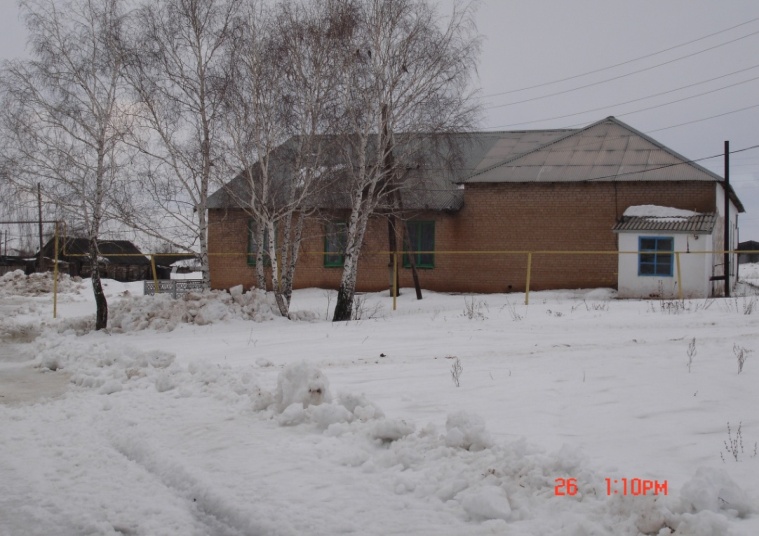 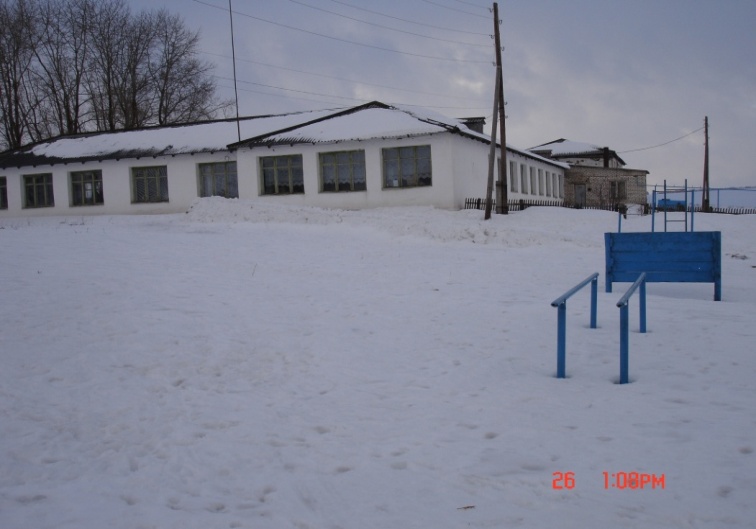 